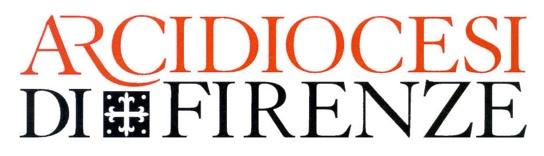 PARROCCHIA DI     SAN LUCA A VINGONEDICHIARAZIONE DEI GENITORI DEL MINORERILEVAZIONE DELLA TEMPERATURA CORPOREAPER LA PARTECIPAZIONE ALLA CATECHESI PARROCCHIALEIo sottoscritto/a: _________________________________________________________________ nato/a: _____________________________________________________ il: __/__/________ residente in (indirizzo): ___________________________________________________________ genitore di: ____________________________________________________________________Telefono e mail: ___________________________________________________________DICHIARAo	Di impegnarsi a provvedere autonomamente, prima di ogni accesso alla catechesi, alla rilevazione della temperatura corporea del figlio, e nel caso risultasse con temperatura superiore a 37,5°, di farlo astenere dalla catechesi.o	Che né il proprio/a figlio/figlia né alcuno dei soggetti con cui convive sono attualmente sottoposti alla misura della quarantena o dell’isolamento fiduciario con sorveglianza sanitaria ai sensi della normativa in vigore e di far astenere il figlio/a dalla partecipazione alla catechesi nel caso si desse questa situazione.Luogo e data _____________________________, __/__/____FIRMA _______________________________